4-H/FFA Fair Registration FormReturn by May 10 to:Extension Office, FayetteThis must be filled out COMPLETELY!Please Print Clearly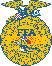 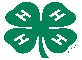 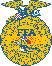 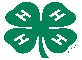 Exhibitor’s Name _____________________SMQA Expiration Date _________________4-H/FFA Club _________________________Address_________________________________________________________________(check mailed to this address)Phone # _______________ DOB_________1st Parents/Guardian___________________2nd Parents/Guardian__________________Club Leader/Advisor Signature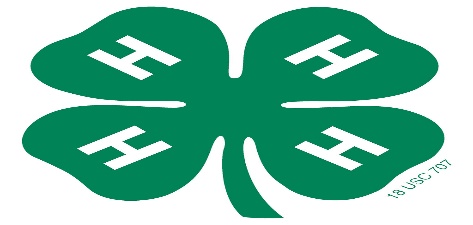 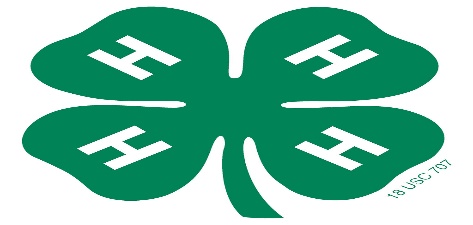 